Työ- ja elinkeinoministeriökirjaamo@tem.fiLAUSUNTO EHDOTUKSEEN MUUTOKSISTA PRH:N MAKSULLISISTA SUORITTEISTA ANNETTUUN TYÖ- JA ELINKEINOMINISTERIÖN ASETUKSEEN (TEM/1870/03.01.02/2017)Työ- ja elinkeinoministeriö on pyytänyt 4.10.2017 Keskuskauppakamarilta lausuntoa koskien ehdotusta muutoksista PRH:n maksullisista suoritteista annettuun työ- ja elinkeinoministeriön asetukseen (jäljempänä ”asetusehdotus”). Keskuskauppakamari on antanut samassa asiassa edellisen kerran lausuntonsa 22.12.2015 koskien voimassa olevaa asetusta. Kaupparekisteriasioiden osalta Keskuskauppakamari haluaa viitata Yrityksiä koskevan rekisterilainsäädännön uudistamista valmistelleen työryhmän loppuraporttiin (Työ- ja elinkeinoministeriön julkaisuja 23/2017), jossa käsitellään myös kaupparekisteritoimintojen rahoitusta. Keskuskauppakamari pitää valitettavana, että asetusehdotuksessa ei ilmiselvästi ole otettu huomioon annettua lausuntoa tai työryhmän raporttia.Keskuskauppakamari katsoo, että hinnoittelun tulisi ehdotettua määrätietoisemmin ohjata sähköisten palveluiden käyttöönottoon, jotta sähköisten palveluiden kehittämisellä tavoitellut kustannussäästöt toteutuisivat täysimääräisesti. Vaikuttaisi siltä, että osaan kaupparekisteri-ilmoituksista ei edelleenkään luotaisi mitään hinnoittelueroa sähköisen ja paperisen asioinnin välillä. Niiltä osin kuin sähköisten palveluiden ja paperisen asioinnin välillä on hinnoittelueroa, ehdotettu erotus jää käytännössä vähäiseksi. Saavutettavat kustannussäästöt lisääntyvät suhteellisesti sitä myöten, kun sähköisten palveluiden osuus tuotannossa nousee korkeammaksi. Tästä syystä hinnoittelua ei tulisi jäsentää ainoastaan odotetun maksukertymän tai kustannusvastaavuuden avulla vaan se tulisi nähdä muutoksen instrumenttina. Hinnoittelulla tulisi toisin sanoen aktiivisesti edistää uusien, kustannustehokkaampien käytäntöjen omaksumista. Hinnoittelun tulee toisaalta olla käyttäjilleen ennakoitavaa, erityisesti silloin, jos maksut käyttäjän näkökulmasta nousevat. Toisaalta on huomioitava, että sähköisten palveluiden käyttöönotto voi myös prosesseja uudistettaessa hetkellisesti kasvattaa yhtiön kuluja tai edellyttää kolmansien osapuolten palveluntarjonnan kehittämistä. Tämäkin edellyttää hinnoittelulta ennakoitavuutta.Keskuskauppakamari vaatii, että hinnoittelua ja sen kehittämistä tarkasteltaisiin pidemmällä aikajänteellä. Välittömien kustannusvaikutusten sijaan tulisi tarkastella lopullista tavoitetilaa sähköisen asioinnin suhteen ja suhteuttaa hinnoittelu tavoitetilan kustannusrakenteeseen. Tavoitetilan perusteella tulisi laatia hinnoittelua koskeva suunnitelma, jolla kyseinen tavoitetila voitaisiin saavuttaa määritellyllä aikavälillä. Nyt annetusta asetusehdotuksesta tämän kaltainen suunnitelmallisuus puuttuu tai se jää viitteelliseksi.Hinnoittelua ja palveluiden kustannusrakennetta tulisi myös kehittää tietoisina kansainvälisestä kehityksestä ja maksutasoista. Asetusehdotuksessa ei ole esitetty mitään tietoja koskien maksutasoja muissa verrokkimaissa. Keskuskauppakamarin käsityksen mukaan kaupparekisterimaksut ovat Suomessa verrattain korkeat, mistä syystä on tärkeää, että palvelutuotantoa kehitetään määrätietoisesti kustannustehokkaampaan suuntaan.  KESKUSKAUPPAKAMARI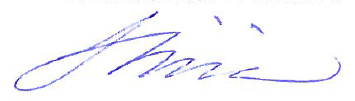 Leena Linnainmaavaratoimitusjohtaja